САРАТОВСКАЯ ГОРОДСКАЯ ДУМАРЕШЕНИЕ03.12.2021 № 7-78г. СаратовО внесении изменений в решение Саратовской городской Думы от 27.08.2021 № 92-762 «Об утверждении Положения о муниципальном контроле в сфере благоустройства на территории муниципального образования                         «Город Саратов»В соответствии с Федеральным законом от 6 октября 2003 года                  № 131-ФЗ «Об общих принципах организации местного самоуправления                  в Российской Федерации», Федеральным законом от 31 июля 2020 года                      № 248-ФЗ «О государственном контроле (надзоре) и муниципальном контроле в Российской Федерации», статьей 24 Устава муниципального образования «Город Саратов»Саратовская городская ДумаРЕШИЛА:1. Внести в Приложение к решению Саратовской городской Думы от  27.08.2021 № 92-762 «Об утверждении Положения о муниципальном контроле в сфере благоустройства на территории муниципального образования «Город Саратов» следующие изменения:1.1. Пункт 1.3  изложить в  новой редакции: «1.3. Муниципальный контроль в сфере благоустройства осуществляется комитетом муниципального контроля администрации муниципального образования «Город Саратов» (далее – уполномоченный орган).».1.2. Пункт 1.4 изложить в  новой редакции: «1.4. От имени уполномоченного органа муниципальный контроль                   в сфере благоустройства вправе осуществлять следующие должностные лица:1) председатель комитета муниципального контроля администрации муниципального образования «Город Саратов» (далее – руководитель уполномоченного органа);2) заместитель председателя комитета муниципального контроля администрации муниципального образования «Город Саратов» (далее – заместитель руководителя уполномоченного органа);3) муниципальные служащие уполномоченного органа, на которых                в соответствии с должностной инструкцией возложено осуществление муниципального контроля в сфере благоустройства (далее – инспектор).Должностными лицами, уполномоченными на принятие решения                      о проведении контрольных мероприятий, являются руководитель (заместитель руководителя) уполномоченного органа.».1.3. По тексту Приложения слово «начальник» заменить словом «руководитель», слова «заместитель начальника» заменить словами «заместитель руководителя» в соответствующих  падежах.1.4. В пункте 4.4 слова «администрацией муниципального образования «Город Саратов» заменить словами «руководителем уполномоченного органа».1.5. В пункте 4.7 слово «распоряжения» заменить словом «решения».2. Настоящее решение вступает в силу со дня его официального опубликования, но не ранее 1 декабря 2021 года. ПредседательСаратовской городской Думы                                                      Д.Г. КудиновГлава муниципального образования «Город Саратов»                                                          М.А. Исаев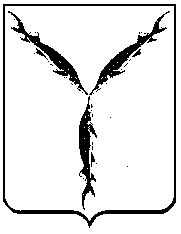 